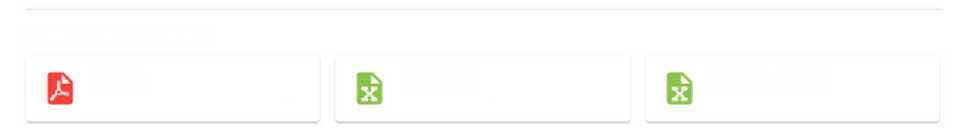 Dear Client,We hereby inform you that if you wish to receive your bill as a copy in electronic format (PDF) as well besides the original copy sent via post, you can simply download it from the Customer Portal of Invitech.Link to our Customer Portal: www.ugyfelportal.invitech.huIf you have already registered on our Customer Portal, just sign in with your registered email address and password as usual. In case you are a new user, please register.Sign InIf you are unable to sign in to the portal, please contact our Customer Service using the contact details below, and our colleagues will help you with signing in.You can download your bills in PDF format in the following way after signing in:Billing menu  All bills  FilterThe bill can be downloaded after filtering by the bill number.For a faster and more efficient administration register on our Customer Portal at ugyfelportal.invitech.hu where you can track the current status of your orders, contracts, bills and submitted tickets.Business solutions/Communication and cooperation/Corporate communicationInvitech ICT Services Kft. | H-1013 Budapest, Krisztina körút 39. | Info-line: +36-80-82-00-82 | vip@invitech.hu | invitech.huEmailPasswordI forgot my passwordSign InEnglishNew user? RegisterWe inform you that the bill downloaded in the above way shall not be considered as an official (electronically signed and time-stamped) e-bill. The electronic (PDF) copy having the original image form of the issued bill is suitable for electronic storage or printing.If you wish to switch to official e-bill, please visit our website (https://www.invitech.hu/hasznos#e-szamla) or call our Customer Service at the +36 80 82 00 82 phone number and our colleagues will register your request. We trust that the above online solution will make your work and your bill processing easier and smoother.Thank you for your cooperation.Kind regards:InvitechDownloadable documentsBillInformation sheetCall history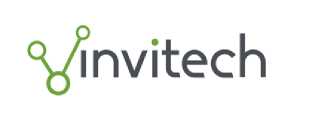 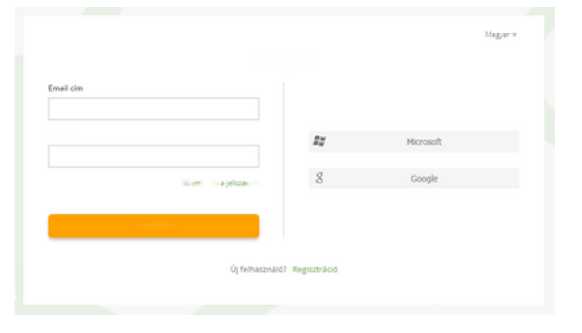 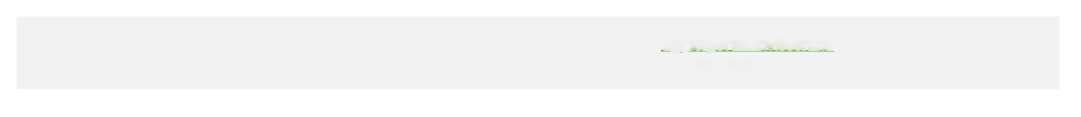 